Контрольная работа №2Вариант 3Задача 1. Тема: «Нормальное распределение».Вариант 3 Вес тропического грейпфрута, выращенного в Краснодарском крае, нормально распределенная случайная величина с неизвестным математическим ожиданием и дисперсией, равной 0.04. Агрономы знают, что 65% фруктов весят меньше, чем 0.5 кг. Найдите ожидаемый вес случайно выбранного грейпфрута.РешениеОжидаемый вес случайно выбранного грейпфрута - это есть математическое ожидание, найти которое можно из формулы попадания нормально распределенной случайной величины в интервал .По условию задачи А также известно, что  поэтомуПо таблице Лапласа можно найти, что Отсюда получаем 0,5-a=0,077,      а=0,5-0,077=0,423.Ответ: ожидаемый вес случайно выбранного грейпфрута равен 0,423г.Задача 2. Тема: «Интервальные оценки».Вариант 3 Для изучения различных демографических характеристик населения выборочно обследовалось 300 семей города. Оказалось, что среди обследованных семей 15% состоят из двух человек. В каких пределах находится в генеральной совокупности доля семей, состоящих из двух человек, если принять доверительную вероятность равной 0.95?Решение.В данной задаче требуется построить доверительный интервал для генеральной доли. Определим выборочную долю р.Из 300 семей 15% состоит из 2-х человек семей состоит из 2-х человек.Значит, выборочная доля таких семей составляетПоскольку объем выборки n=300>30,  найдем из таблиц Лапласа с учетом доверительной вероятности  : Предельная ошибка выборки  равнаТаким образом, доверительный интервал для генеральной доли по выборочным данным равна(0,15-0,04;0,15+0,04)  или       (0,11; 0,19)Доля семей, состоящая из 2-х человек, с вероятностью 0,95 находится в пределах от 11% до 19%.Задача 3. Тема: «Проверка статистических гипотез»Вариант 3 Поступление страховых полисов в 130 филиалах страховых компаний в регионе А составилое., в регионе В на 100 филиалов пришлось    у.е. Дисперсия величины страховых взносов в регионе А равна  , в регионе В —(у.е.)  . На уровне значимости α = 0.05 определите, существенно ли различается средняя величина поступления страховых взносов в регионах А и В из расчета на один филиал.РешениеПо условию нам известны следующие данныеДля региона А: Для региона B: Для того чтобы при заданном уровне значимости проверить нулевую гипотезу  о равенстве математических ожиданий двух нормально распределенных совокупностей, надо выявить наблюдаемое значение критерияПо табличной функции Лапласа найдем критическую точку   из равенстваФ(Если |-  нет оснований отвергнуть нулевую гипотезу.Если |- отвергают нулевую гипотезуВычислим  Для этого сначала определим .Тогда  Из равенства Ф(=Используя таблицу Лапласа определим критическую точку :0,027<1,96  |Значит, нет оснований отвергать гипотезу о равенстве математических ожиданий данных распределений.Гипотезу  принимаем.Значит, различие средних величин поступления страховых взносов в регионах А и В из расчета на 1 филиал не существенны.Задача 4. Тема: «Критерий согласия Пирсона».С помощью критерия согласия Пирсона на уровне значимости α = 0,05 выяснить, можно ли считать случайную величину X, заданную в виде сгруппированного статистического ряда, нормально распределенной с параметрами x  и s, рассчитанными по выборке.Вариант 3Для каждого из интервалов определим середину. Имеем =Вычислим дисперсиюНулевую гипотезу сформулируем как утверждение, что случайная величина Х имеет нормальное распределение с указанными выше параметрами .Вычислим теоретические частоты, учитывая n=33,   
, h=0,2Сравним эмпирические и теоретические частоты. Составим расчетную таблицу, из которой найдем наблюдаемое значение критерия.По таблице критических точек распределения   по уровню значимости  и числу степеней свободы к=6-1-2=3 находим критическую точку правосторонней критической областиТак как  то гипотеза о нормальном распределении генеральной совокупности не отклоняется. Случайная величина Х имеет нормальное распределение с указанными параметрами.Задача 5. Тема: «Ранговая корреляция».По заданной таблице рангов найти выборочный коэффициент ранговой корреляции Спирмена и проверить значимость полученного результата при α = 0.05.Вариант 3. На конкурсе красоты 12 участниц проранжированы по двум признакам: X — артистизм, Y — красота.                                                    100Связь между признаком X и Y сильная и прямая. Значимость коэффициента ранговой корреляции Спирмена=2,7По таблице СтьюдентаПоскольку  то принимаем гмипотезу о равентсве коэффициента корреляции, т.е. коэффициент ранговой корреляции Спирмена статистически значимЗадача 6. Тема: «Линейная корреляция и регрессия».Для приведенных исходных данных постройте диаграмму рассеяния и определите по ней характер зависимости. Рассчитайте выборочный коэффициент корреляции Пирсона, проверьте его значимость при α = 0.05. Запишите уравнение регрессии и дайте интерпретацию полученных результатов.Вариант 3 Компанию по прокату автомобилей интересует зависимость между пробегом автомобиля (X) и стоимостью ежемесячного технического обслуживания (Y). Для выяснения характера этой зависимости было отобрано 15 автомобилей.РЕШЕНИЕ:Построим график исходных данных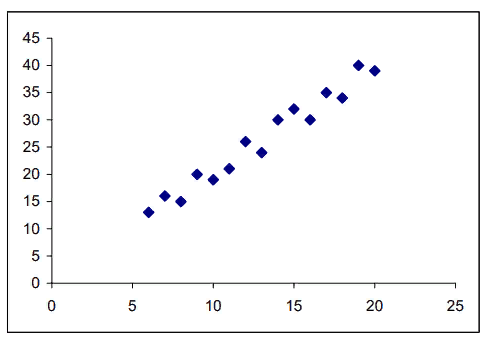 По графику видно, что зависимость прямая, линейная. Выборочный коэффициент линейной корреляции Пирсона найдем по формуле: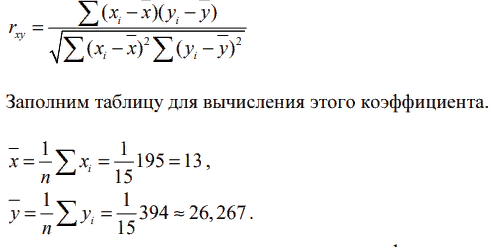 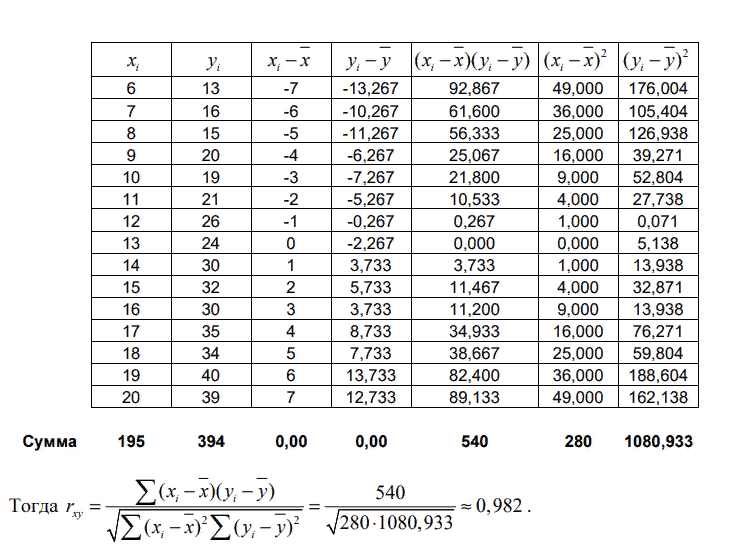 Введем нулевую гипотезу  H0 :r =0  . Проверим эту гипотезу об отсутствии корреляционной зависимости (о незначимости коэффициента корреляции). Вычислим значение критерия 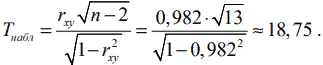 Найдем критическую точку по уровню значимости α = 0,05 и числу степеней свободы k =n − 2 =13, получаем tкр. = 2,16. Так как , , следует отвергнуть нулевую гипотезу  H0 :r 0 = , то есть корреляционная зависимость есть (существенна), коэффициент корреляции статистически значим.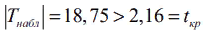 Уравнение регрессии Y на X имеет вид . Найдем средние квадратические отклонения.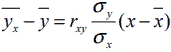 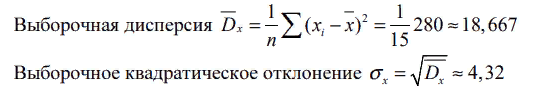 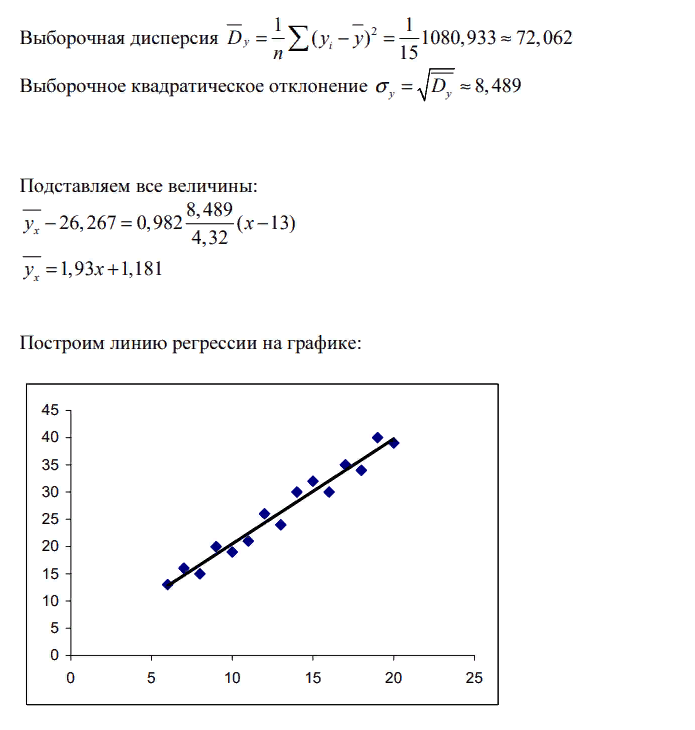 Таким образом, наблюдается очень тесная прямая связь между величиной пробега автомобиля и стоимостью ежемесячного технического обслуживания, которая выражается уравнением регрессии  . Через каждый год пробега стоимость обслуживания возрастает в среднем на 1,93.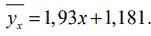 [2.3;2.5][2.5;2.7][2.7;2.9][2.9;3.1][3.1;3.3][3.3;3.5]369852группысередина интервалаnjxj*njx-x ̅(x-x ̅)^2)((x-x ̅)^2)*nj2.3-2.52,437,2-0,470,220,672.5-2.72,6615,6-0,270,070,452.7-2.92,8925,2-0,070,010,052.9-3.138240,130,020,133.1-3.33,25160,330,110,543.3-3.53,426,80,530,280,56итого94,80,160,702,39группыUiφ(ui)ni2.3-2.5-1,760,08632,122.5-2.7-1,010,2425,942.7-2.9-0,270,38579,472.9-3.10,470,35658,753.1-3.31,220,18724,593.3-3.51,960,05731,41итого0,611,31532,2732.10.90.810.3965.90.10.010.00299.50.50.250.0388.70.70.490.0654.60.40.160.0321.40.60.360.26Ранг 111410189212675Ранг211112621059783xydxdy(dx-dy)^234341111111110414191012101241616258282369109101252591291299676717878153534X67891011121314151617181920Y31615201921262430323035344039